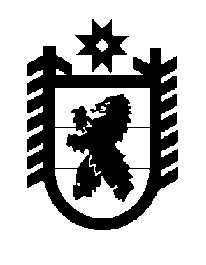 Российская Федерация Республика Карелия    ПРАВИТЕЛЬСТВО РЕСПУБЛИКИ КАРЕЛИЯРАСПОРЯЖЕНИЕот  30 ноября 2018 года № 752р-Пг. Петрозаводск 	Одобрить Соглашение о сотрудничестве между Правительством Республики Карелия и открытым акционерным обществом «АМКОДОР» – управляющая компания холдинга» на период 2018 – 2020 годов (в целях развития и внедрения современных автоматизированных технологий ведения лесного хозяйства в Республике Карелия с использованием многооперационных машин «АМКОДОР») и поручить подписать его заместителю Премьер-министра Правительства Республики Карелия 
по вопросам экономики Родионову Дмитрию Андреевичу.
           Глава Республики Карелия                                                              А.О. Парфенчиков